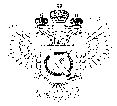 «Федеральная кадастровая палата Федеральной службы государственной регистрации, кадастра и картографии» по Ханты-Мансийскому автономному округу – Югре(Филиал ФГБУ «ФКП Росреестра»по Ханты-Мансийскому автономному округу – Югре)г. Ханты-Мансийск,	   									       Ведущий инженер ул. Мира, 27					                          		     отдела контроля и анализа деятельности    									                                                     Кургак Н.В.						                                                                                    8(3467) 960-444 доб.2010 
                                                                                                                                                                                            e-mail: Press@86.kadastr.ru
Пресс-релиз01.06.2018Документы могут вернуть без рассмотренияФилиал Кадастровой палаты по Ханты-Мансийскому автономному округу-Югре может вернуть документы, поданные заявителем для осуществления государственного кадастрового учета и (или) государственной регистрации прав, без рассмотрения.За пять месяцев 2018 года общее количество исполненных заявлений составило 224128. Из них оставлено без рассмотрения 1639 заявлений, это 8% от общего количества. За аналогичный период прошлого года принято 31459 заявлений, по ним  584 от общего количества оставлено без рассмотрения, что составляло 2%.   Федеральный закон от 13.07.2015 № 218-ФЗ "О государственной регистрации недвижимости", вступивший в силу с 1 января 2017 года, предусматривает пять оснований, по которым регистрирующий орган  может вернуть документы, поданные заявителем для осуществления государственного кадастрового учета и (или) государственной регистрации прав, без рассмотрения.Первое основание касается документов, поданных в электронном виде, и заключается в том, что формат представленных в электронном виде заявления и документов не соответствует формату, установленному органом нормативно-правового регулирования.Во втором случае - при представлении документов на бумажном носителе, если заявление и документы имеют исправления, в том числе документы, исполненные карандашом, а также, если они имеют серьезные повреждения, которые не позволяют однозначно истолковать их содержание.Третье основание возникает в случае отсутствия информации об уплате государственной пошлины за осуществление государственной регистрации прав по истечении пяти дней с даты подачи соответствующего заявления, и непредставления заявителем документа об уплате государственной пошлины.Документы могут вернуть без рассмотрения, если в Едином государственном реестре недвижимости содержится отметка о невозможности государственной регистрации перехода права, ограничения права и обременения объекта недвижимости без личного участия собственника объекта недвижимости (его законного представителя) и заявление на государственную регистрацию представлено иным лицом.Наконец, если заявление о государственном кадастровом учете и (или) государственной регистрации прав не подписано заявителем в соответствии с законодательством Российской Федерации, оно также вместе с документами возвращается ему обратно.Во всех пяти случаях документы, представленные заявителем и не прошедшие правовую экспертизу, возвращаются в течение пяти рабочих дней со дня поступления, а по основанию, связанному с неуплатой госпошлины, по истечении восьми рабочих дней со дня подачи документов._____________________________________________________________________________При использовании материала просим сообщить о дате и месте публикации на адрес электронной почты Press@86.kadastr.ru или по телефону 8(3467) 960-444 доб.2010. Благодарим за сотрудничество.